Mitosis FlipbookCreate a flipbook to illustrate the phases of Mitosis.The front should look like this… (Decorate as you wish)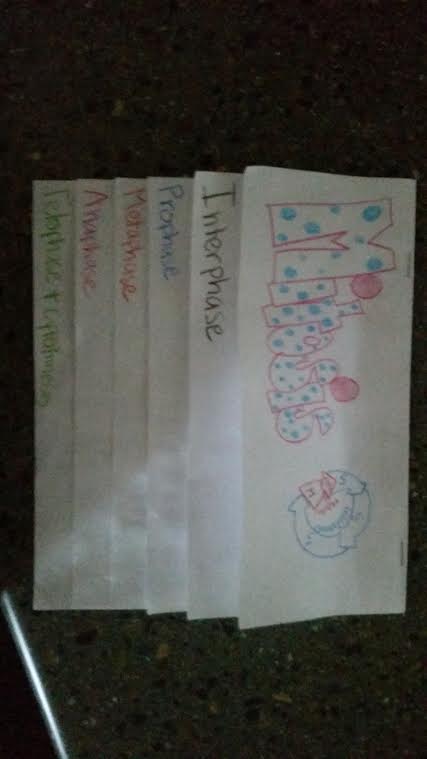 Inside flaps should look like this…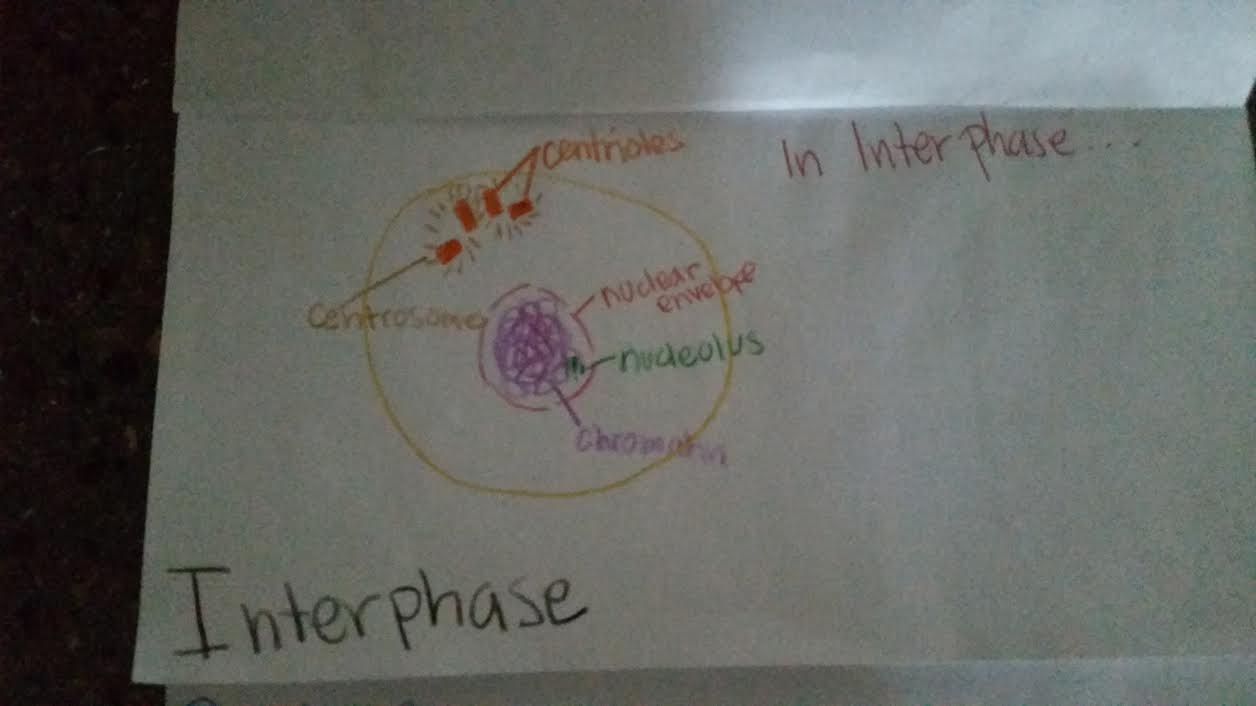 Colored (keep the same color for each organelle throughout the flipbook)Label organelles involved in phaseWrite a description of what is happening in that phase